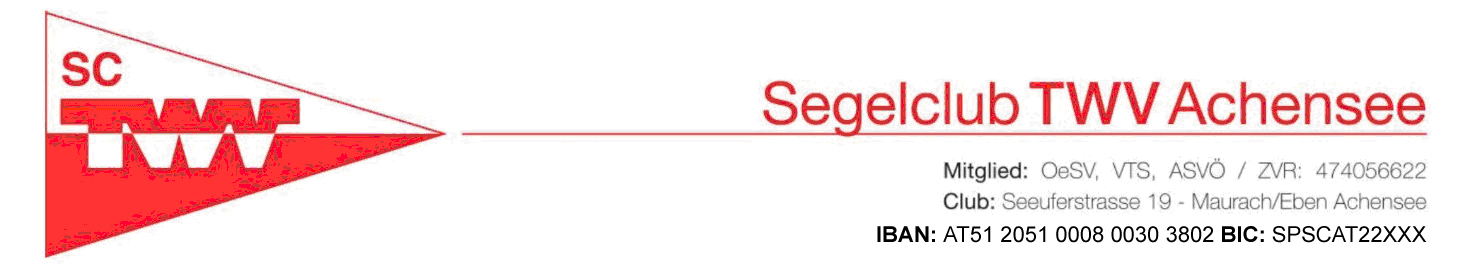 International MothAchensee Singlehanded EventÖsterreichische Staatsmeisterschaft21.8. - 22.8.2021Veranstalter: SCTWV Achensee im Auftrag des Österr. Segelverbandes und in Zusammenarbeit mit der Klassenvereinigung.AusschreibungOeSV EDV Nummer: …   Freigabe Nr.:………RegelnDie Regatta unterliegt den Regeln, die in den „Wettfahrtregeln Segeln“ (WRS) festgelegt sind.Zusätzlich gelten die Wettfahrtordnung des OeSV, die Allgemeinen Segelanweisungen des OeSV, die ergänzenden Segelanweisungen des SCTWV und diese Ausschreibung.Sollten die Klassenbestimmungen nicht höherwertiges vorschreiben, so gilt ISO-Norm 12402-5 (oder gleichwertig) als Mindestanforderung für persönliche Auftriebsmittel. Die Verwendung von aufblasbaren Auftriebsmitteln (Automatikwesten) ist nur zulässig, wenn sie in den anzuwendenden Klassenvorschriften ausdrücklich erlaubt werden.Es gelten die Bestimmungen der Anti-Doping-Regelungen von World Sailing und des Anti-Doping-Bundesgesetzes. Wegen Dopings suspendierte oder gesperrte Sportlerinnen und Sportler sowie Betreuungspersonen sind nicht zur Regattateilnahme zugelassen.Je nach aktueller Lage der Covid-19-Pandemie kann es für die Veranstaltung besondere Bestimmungen geben. Soweit sie die Teilnahmeberechtigung betreffen (z.B. negativer Covid-19-Test erforderlich), werden diese dann als Anhang zur Ausschreibung möglichst zeitgerecht veröffentlicht. Soweit sie das Verhalten bei der Veranstaltung betreffen (z.B. Abstände, Tragen eines MNS) werden diese als „Covid-19 Bestimmungen“ an der Tafel für Bekanntmachungen veröffentlicht und haben den Status einer Regel im Sinne der WRS. [DP]Werbung	Boote können verpflichtet werden, vom Veranstalter gewählte und bereitgestellte Werbung anzubringen. [DP]Teilnahmeberechtigung und MeldungInternational offen für alle Boote der Klasse International Moth, die im Bootsregister eines von World Sailing anerkannten Vereines eingetragen sind, den Klassenbestimmungen entsprechen und gegen Haftpflichtschäden versichert sind.	Die Steuerleute müssen Mitglied eines Verbandsvereins, Einzelmitglied des OeSV oder eines anderen von World Sailing anerkannten nationalen Verbandes sein.Die Steuerleute müssen im Besitz der OeSV Junior-Regattalizenz oder des vom OeSV ausgestellten Bfa-Binnen oder eines Bodensee-Schifferpatents sein oder ein gleichwertiges Dokument eines ausländischen Verbandes vorlegen können.Teilnahmeberechtigte Boote melden, indem sie bis zum Meldeschluss (14.8.2021, 20:00 Uhr) das Online-Formular unter www.sctwv.at ausfüllen und die geforderte Meldegebühr überweisen (Sparkasse Schwaz AT51 2051 0008 0030 3802). Alternativ kann die Meldegebühr bei der Registrierung in bar bezahlt werden.Nachmeldungen werden bei einer Nachmeldegebühr von € 30,- entgegengenommen, so sie rechtzeitig vor Ende der Registrierung einlangen.Es gilt eine Mindestnennung von 10 Booten bei Meldeschluss (14.8.2021, 20:00 Uhr). Wird diese Mindestanzahl nicht erreicht, so kann die Regatta abgesagt werden.Ein Boot ist nur dann teilnahmeberechtigt, wenn es die Registrierung abgeschlossen und es die vorgesehenen Kontrollen der Vermessung und der Ausrüstung durchlaufen hat, sowie alle Crewmitglieder den Haftungsausschluss (Haftung, Bilder, Daten) und die Unterwerfung unter die Anti-Doping Regularien und den zugehörigen nationalen Spruchkörpern (ÖADR und unabhängige Schiedskommission) bei der Registrierung unterschreiben haben.MeldegebührDie Meldegebühr beträgt € 70,-.Registrierung	Kontrolle von Messbrief, Haftpflichtversicherungsnachweis, OeSV-Mitgliedskarten und Segelführerschein; Ausgabe der Segelanweisungen: 20.8.2021 18:00 bis 20:00 und 21.8.2021, 08:00-09:00 Uhr im Regattabüro des SCTWV.Vermessungs- und Ausrüstungskontrolle	
Eine Vermessungs- und Ausrüstungskontrolle findet bei Bedarf im Einzelfall auf dem Gelände des SCTWV statt.Erstes Ankündigungssignal21.8.2021, 10:00 Uhr.Letztes Ankündigungssignal	Am 22.8.2021 wird, wenn die Serie bereits gültig zustande gekommen ist, kein Ankündigungssignal nach 16.00 Uhr gegeben.Segelanweisungen:Die Segelanweisungen sind bei der Registrierung erhältlich.Bahnen: Es werden Standardkurse mit einer Sollzeit von 30 Minuten gesegelt.Strafsystem: entfälltWertung:Es sind 8 Wettfahrten mit einer Streichung vorgesehen. Werden weniger als 5 Wettfahrten gewertet, erfolgt keine Streichung.Sollten nicht mindestens 3 Wettfahrten gewertet werden können, gilt die Serie nicht als Österr. Staatsmeisterschaft.Es werden maximal 4 Wettfahrten pro Tag gesegelt.Zeitlimit: Boote, welche nicht in der vorgegebenen Zielzeit von 20 Minuten nach dem Zieldurchgang des ersten Bootes durch das Ziel gehen, werden mit ihrer Position an den Bojen gewertet (Grand Prix Finish).Wertung nach dem Low-Point-System (WRS Anhang A).Betreuerboote Der Einsatz von privaten Betreuerbooten ist nicht gestattet. [DP]	Liegeplätze:Alle Boote müssen auf den zugewiesenen Liegeplätzen abgestellt werden. [DP]Funkverkehr
Außer im Notfall darf ein Boot während der Wettfahrt weder Sprachmitteilungen noch Daten senden noch Sprachmitteilungen oder Daten empfangen, die nicht allen Booten zur Verfügung stehen. [DP]PreiseDer/Die siegreiche Teilnehmer*in erhält Medaillen von Sport Austria - Österreichische Bundes-Sportorganisation und den Titel “Österreichischer Staatsmeister*in 2021 in der Klasse Moth”. Voraussetzung ist die österreichische Staatsbürgerschaft. Bei jeder anderen Staatsbürgerschaft   erhält sie/er den Titel “Internationaler Meister 2021von Österreich in der Klasse Moth”, und dem besten bzw. der besten als Österreicher gestarteten Teilnehmer*in wird der Titel “Österreichischer Staatsmeister*in 2021 in der Klasse Moth” (inkl. der Medaillen) zuerkannt.Punktpreise für die ersten 3 BooteErinnerungspreise für alle bei der Siegerehrung anwesenden TeilnehmerHaftung, Bilder, DatenHaftungJeder Teilnehmer verpflichtet sich durch die Meldung und/oder Teilnahme die Wettfahrtregeln Segeln, die Regeln der guten, sportlichen Seemannschaft, sowie alle sonstigen für diese Veranstaltung gültigen Regeln und das Verbandsrecht der Segelverbände und die Rechtsnormen zu beachten und segelt gemäß Regel 3 WRS und der Annahme dieser Ausschreibung auf eigene Gefahr.Die Veranstalter/Sponsoren, deren Organe und Gehilfen schließen jegliche Haftung für Schäden - welcher Art und Ursache auch immer - zu Wasser und zu Land, beispielsweise jene an Besatzung/Mannschaft, am Material und für Vermögensschäden, aus. Dieser Haftungsausschluss gilt für Schadenseintritte vor, während und nach der Veranstaltung, jedoch nicht (a) bei Vorsatz oder krass grober Fahrlässigkeit, (b) für Personenschäden bei grober Fahrlässigkeit, (c) für Personenschäden falls ausnahmsweise § 6 Abs 1 Z 9 KSchG anzuwenden wäre.Im gleichen Ausmaß verzichtet jeder Teilnehmer auch auf seine Schadenersatzansprüche gegenüber allen Personen, die (a) für die Durchführung der Regatta (z.B. Wettfahrtleiter) oder als Schiedsrichter verantwortlich sind und/oder (b) die dem Veranstalter auf dessen Wunsch oder Auftrag behilflich sind.Die Beweislast für das leicht und grob fahrlässige Verschulden für Schäden durch unvorhersehbare und untypische Gefahren trifft den Teilnehmer.Eine Haftung für abhanden gekommene Gegenstände oder durch Dritte verursachte Schäden, sowie für unvorhersehbare oder nicht typische Schäden wird ebenfalls ausgeschlossen.Aufnahmen in Bild und TonAlle teilnehmenden Personen erklären sich mit Meldung und/oder Teilnahme damit einverstanden, dass von ihnen und ihren Booten/Material Aufnahmen in Bild und Ton hergestellt werden und diese zur Berichterstattung über die Veranstaltung und zu ihrer - auch künftigen - Bewerbung, sowie zur Förderung der Zwecke der veranstaltenden Vereine, zeitlich unbegrenzt veröffentlicht werden dürfen.Daten
Alle teilnehmenden Personen erklären sich mit Meldung und/oder Teilnahme damit einverstanden, dass von ihnen bekanntgegebene persönlichen Daten im Rahmen der organisatorischen Durchführung der Veranstaltung gespeichert, genutzt, und an übergeordnete Sportorganisationen weitergegeben werden dürfen.MinderjährigeBei minderjährigen Teilnehmern sind deren Willenserklärungen zusätzlich auch von ihrem gesetzlichen Vertreter bzw. durch eine vom gesetzlichen Vertreter schriftlich - spezifisch dafür - bevollmächtigte Personen abzugeben.SonstigesDie Organisation der Veranstaltung beginnt schon weit im Voraus. Eine Erstattung des Meldegelds oder der Anreisekosten ist nicht vorgesehen. In Ausnahmefällen und nur in dem Ausmaß, als sich der Veranstalter etwas erspart hat, wird Meldegeld ersetzt; nicht hingegen in Fällen von höherer Gewalt.Allfällig notwendige Änderungen der Ausschreibung und sonstigen Regeln (z.B. Segelanweisungen) bleiben vorbehalten, werden jedoch zeitgerecht bekanntgegeben.Sämtliche Preise, insbesondere Sach- und Erinnerungspreise, verfallen, wenn diese nicht persönlich bei der Siegerehrung abgeholt werden.Für nicht der Sport(verbands)autonomie unterliegende Fragen, gilt das Recht der Republik Österreich. Gerichtsstand ist dabei das für Eben/Achensee örtlich und sachlich zuständige Gericht.Versicherung
Alle teilnehmenden Boote müssen eine gültige Haftpflichtversicherung mit einer Deckungssumme von mindestens € 1.500.000,- pro Schadensfall oder dem Äquivalent davon haben.Weitere Informationen:Weitere verbindliche Bestimmungen [DP] für diese Regatta finden Sie unter „Ausschreibungsergänzung“ (AE) bei der Online-Registrierung bzw. Aushang am Schwarzen Brett.